CAIRNS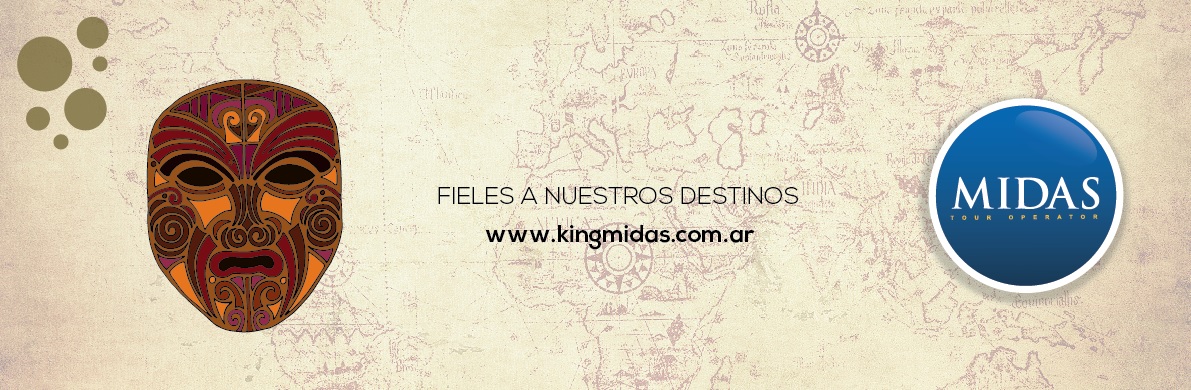 DÍA 01. CAIRNS: Llegada a Cairns, recepción por chofer guía de habla hispana y trasladado al hotel. Alojamiento.
Nota: consultar suplemento por traslado nocturno (20.00Hs – 08.00Hs.).
	DÍA 02. CAIRNS: Desayuno. Crucero de día completo por la Gran Barrera de Coral. Navegarán a bordo del Reef Magic Cruises, tendrán la oportunidad de hacer snorkel y disfrutar de la vida marina de cerca. Los no tan atrevidos también podrán disfrutar de estas vistas desde la comodidad de un barco con fondo de vidrio. Almuerzo incluido a bordo. Retorno al puerto.  Regreso por cuenta de los pasajeros al hotel. Por la noche disfrutaremos de una cena en el Restaurante Bushfire, ubicado en el Pacific Hotel Cairns. Alojamiento.	
DÍA 03. CAIRNS: Desayuno. Día libre en Cairns para explorar la ciudad. Alojamiento. Recomendamos realizar un tour opcional:  -Safari en 4x4 por la Selva - Cape Tribulation - Daintree y Mossman Gorge: excursión de día completo para explorar la selva y los espectaculares paisajes del Parque Nacional Daintree Cape Tribulation. Podrán apreciar las grandes carreteras escénicas de Australia hasta llegar a Mossman Gorge recorrer su centro antes de abordar el transporte ecológico para el traslado. Darán un paseo por uno de los bosques más antiguos del mundo.  Desde el mirador Kulki podrán admirar la costa y la franja de arrecife de coral. Luego de una caminata por el bosque disfrutarán de un almuerzo tropical. Por la tarde recorrerán la selva de la Cordillera Alexandra, hasta llegar al mirador sobre el estuario del río Daintree. Regreso al hotel. Alojamiento. -Wooroonooran Safaris: salida de Cairns, para visitar unos suburbios del sur de Cairns y observar a los wallabies salvajes que recorren libremente los prados. Luego iremos a Eubenangee Wetlands donde caminaremos a través del ambiente natural de los pájaros. Conoceremos Jabirus, Whistling ducks, Egrets, Rainbow Bee Eaters y muchas especies de pájaros. Regreso al hotel. Alojamiento.Nota: los tours opcionales tienen días específicos de operación. 
DÍA 04. CAIRNS: Desayuno. A la hora indicada, traslado al aeropuerto para tomar vuelo de salida (NO INCLUYE VUELO DOMÉSTICO). Fin de nuestros servicios.	


Este itinerario puede sufrir modificaciones en cuanto al orden de los servicios, no así en su contenido.


Los tours regulares están sujetos siempre a formación de un cupo mínimo de pasajeros para ser operado. En caso de no llegar a ese mínimo, estará sujeto a reprogramación o reintegro en su totalidad.

Días de inicio: diario, con un mínimo de 2 pasajeros.


El programa incluye:
-03 noches de alojamiento en Cairns, con desayuno.
-Traslado de llegada con chofer/guía de habla hispana.-Traslado de salida con chofer/guía de habla inglesa.
-Día entero Reef Magic Cruises, incluye el almuerzo y equipo de snorkel, con tripulación de habla hispana a bordo el crucero.
-Cena Churrasco en el Pacific Hotel Cairns, en inglés
El programa no incluye:
-Impuesto PAIS.
-Vuelos domésticos.
-Aéreos internacionales.
-Comidas y bebidas que no estén especificadas.
-Cualquier otro servicio que no se especifique como incluido.


Hoteles del tour, en categoría estándar: 
CAIRNS: Bay Village.
* Hoteles previstos o similares.


TARIFA PP BASE DBL: 758 Usd.-
SPL SGL: 394 Usd.-
(No incluye: IVA 3% aprox. / 20 Usd Gastos. Rva / Gastos admin. 1.2%)
----------------------------------------------
Validez: 01 abr 2020 – 31 mar 2021.


**************************


Hoteles del tour, en categoría superior: 
CAIRNS: Pacific Cairns.
* Hoteles previstos o similares.


TARIFA PP BASE DBL: 784 Usd.-
SPL SGL: 494 Usd.-
(No incluye: IVA 3% aprox. / 20 Usd Gastos. Rva / Gastos admin. 1.2%)
----------------------------------------------
Validez: 01 abr 2020 – 31 mar 2021.


Excursiones opcionales:

*FECHAS ESPECIALES
Consultar suplemento:
-New Years Eve: 31 December 2020
Cotización en base a: 1 AUD$ = 0.76 Usd-.Las tarifas pueden sufrir variaciones según fluctuación entre el Dólar Australiano y el Dólar Norteamericano.Tarifas sujetas a reconfirmación y disponibilidad al momento de la rsva. Las mismas pueden variar sin previo aviso.*Consultar por suplemento y políticas para Navidad, Año Nuevo y festividades especiales 

Opcional Safari en 4x4 por la Selva - Cape Tribulation - Daintree y Mossman Gorge. Min 01 pax.Diario213 Usd-. ppOpcional Wooroonooran Safaris, con guía de habla hispana. Min 02 pax.De abr a may // dic a mar: martes y viernes.De jun a nov: martes, jueves y viernes. 191 Usd-. pp